关于组织开展“ 中国梦·劳动美”2017首届中国玉雕大工匠推荐学习活动的补充通知各省市工会职工文体协会、玉雕行业机构、玉雕工作者：近期，中华全国总工会中国职工文化体育协会、中国玉文化研究会在全国玉雕领域组织开展的“中国梦·劳动美”2017首届中国玉雕大工匠推荐学习活动，已全面展开工作。开展这一活动，受到了全国玉雕工作者的普遍欢迎和积极响应。大家深刻认识到，这一活动对于弘扬劳模精神、劳动精神和工匠精神，弘扬优秀中国玉文化，传承精湛玉雕技艺，宣传玉雕工匠优秀品质，培养造就积极践行社会主义核心价值观、德艺双馨的大国玉雕工匠，具有重大的现实意义和深远的历史意义。活动中，大家也反映：玉雕工匠精神、玉雕技艺师徒传承特点鲜明，玉雕工作者技术、艺术造诣有一定差异，只推荐一个层级的“中国玉雕大工匠”难以把优秀玉雕工匠全部吸收进来，参与的广泛性和“创先争优”的积极性也难以全面体现出来。据此，经中华全国总工会中国职工文化体育协会、中国玉文化研究会研究，补充通知如下：一、组织开展“中国梦·劳动美”2017首届中国玉雕大工匠推荐学习活动，在原推荐学习“中国玉雕大工匠”基础上，增加第二层级“中国玉雕工匠”， 推荐学习的条件不变。今后每届推荐学习的“中国玉雕大工匠”必须从“中国玉雕工匠”中产生；二、“中国梦·劳动美”2017首届中国玉雕大工匠推荐学习活动报名截止时间延长至2017年11月30日；三、“中国梦·劳动美”2017首届中国玉雕大工匠推荐学习活动提名人选具体人数不定，将依据报名截止时间时的具体报名人数决定。此通知。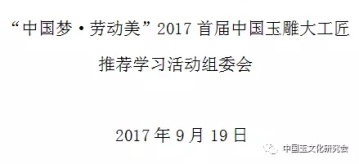 